 1.	Check service information for the specified procedures and measurements when inspecting valve lifters. Describe specified procedures and measurements.	______________________________________________________________________________	______________________________________________________________________________	______________________________________________________________________________ 2.	Based on the specified inspection procedures, what is the necessary action? 	______________________________________________________________________________	______________________________________________________________________________	______________________________________________________________________________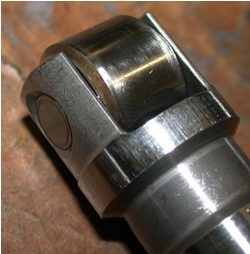 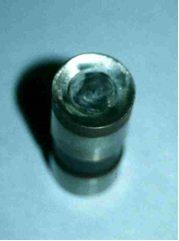 